Об оказании содействия На основании письма Министерства образования и науки Республики Башкортостан №02-06/511 от 08.06.2020 года о просьбе оказать содействие п р и к а з ы в а ю:1.Воспитателям 11 классов Карюгину В.В., Азанбаеву Р.С.:1.1. Организовать направление заявлений о приеме в ВУЗы в электронном виде через ГБОУ БКК ПФО им. А.В.Доставалова для абитуриентов, не имеющих технической возможности, в том числе доступа к сети «Интернет».1.2. Назначить инженера программиста Микушева П.В. ответственным за направление заявлений о приеме в ВУЗы в электронном виде через ГБОУ БКК ПФО им. А.В.Доставалова.1.3. Организовать данную работу по предварительной телефонной записи и по графику (30 минут на заявителя) с проведением комплекса санитарных профилактических мероприятий, направленных на недопущение распространения новой коронавирусной инфекции (COVID-19).1.4.Проинформировать абитуриентов и их родителей (законных представителей) о возможности подачи заявлений в электронном виде, а также о местах расположения и номерах телефонов образовательной организации.1.5. Разместить информацию на официальном сайте ГБОУ БКК ПФО им. А.В.Доставалова о приеме заявлений абитуриентов.2. Инженеру программисту Микушеву П.В. разместить информацию на сайте 3. Контроль за исполнением данного приказа возложить на зам.директора по УВР Мамбеткуловой Г.К.Директор 									Медведев А.С.С приказом ознакомлены и согласны:Мамбеткулова Г.К.                                           Карюгин В.В.Микушев П.В.                                                   Азанбаев Р.С.Волга буйы федераль округыныҢРƏсƏй геройы А.В. Доставалов исемендƏге дƏYлƏт бюджет  Башkорт КАДЕТ корпусыдƟЙƟм белем биреY учреждениеhы 453204, Ишембай kалаhы, Мичурин урамы, 13Тел. /факс (34794) 3-27-05; 3-27-21E-mail:   bkkpfo@bk.ruwww.bkkpfo.ru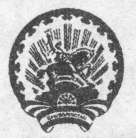 ГОСУДАРСТВЕННОЕ БЮДЖЕТНОЕ ОБЩЕОБРАЗОВАТЕЛЬНОЕ УЧРЕЖДЕНИЕ БАШКИРСКИЙ КАДЕТСКИЙ КОРПУС ПРИВОЛЖСКОГО ФЕДЕРАЛЬНОГО ОКРУГАИМЕНИ ГЕРОЯ РОССИИ А.В.ДОСТАВАЛОВА(ГБОУ БКК ПФО ИМ. А.В.ДОСТАВАЛОВА )Мичурина  ул., д. 13, г. Ишимбай,  Республика Башкортостан, 453204Тел. /факс (34794) 3-27-05; 3-27-21E-mail:   bkkpfo@bk.ruwww.bkkpfo.ruОКПО 31228240,  ОГРН 1020201775395,  ИНН/КПП 0261004289/026101001ОКПО 31228240,  ОГРН 1020201775395,  ИНН/КПП 0261004289/026101001ОКПО 31228240,  ОГРН 1020201775395,  ИНН/КПП 0261004289/026101001БОЙОРОkПРИКАЗ19июнь  2020 й№ 22519июня 2020Ишембай k.г. Ишимбай